RESUME……………………..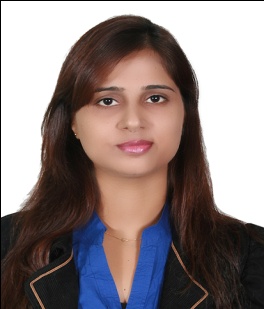  Jyoti Jyoti.365772@2freemail.com Objectives:	To be in professional organization and work in challenging environment which offers an opportunity to grow, develop and contribute to the growth of the organization.I am confident that my combined education, interpersonal and excellent skills have greatly prepared me for making a positive contribution to any organization.Strengths & Skills:Hard working & result oriented with good organizational and interpersonal skillsDisciplined & fast learnerPolite & excellent telephone mannerCan work very efficiently in any business environmentAbility to work independently or as an essential part of a team to accomplish goals.Strong communication skills with people of all levels and rolesKEY SKILLS:Perfect & advance knowledge of MS Windows, MS Word, MS Excel, MS Power Point, MS Outlook. Internet Browsing and E-mail. Having a good typing speed in English.EDUCATIONAL QUALIFICATION:Bachelor of Commerce, 2006 M.com first year, IndiaWORK EXPERIENCE:Company:  Emirates NBD (Outsourcing Company – Hadaf Al Khaleej Management Consultancy)Position:     Telesales ExecutiveDuration:   February 2015  to December 2016Maintaining a database for all the customers in various listed companies of the bank.Maintain specified numbers of direct calls, contacts and references on a daily basis.Approaching high net worth clients and offering credit cards explaining to them the features and types of advantages in the same.Encourage prospects to receive information and answer questions.Knowledge of MIS (Management Information System) and Coordination with the Credit Department.Received a certificate for attending retail banking examination.The Job required periodic consolidation of client’s satisfaction level with respect to service provided over the telephone line.  There was constant learning regarding new products & services being offered by the bank, as the same needed to be explained to customers-offering solutions that would serve their needsCompany:  Toshiniwal and sons (India)Position:     Front Desk Officer cum Customer Representative Duration:   September 2013  to December 2014Great all Guests at all the time in a friendly and helpful manner, and attempt to learn and use Guest’s names at every opportunity..Attending all the incoming calls, responding to them and transferring the call to the appropriate department.Responsible for maintenance of important documents, files and records in an organized manner.. responsible for providing assistance to the heads in the administration department.Responsible for training of new employees who joined the Organization.responsible for supervising the housekeeping department and ensuring that all the items are there in the stock..responsible for adhering to all the safety procedures and keeping the management informed about any kind of unsafe situation.. responsible for conferring and coordinating with other departments.                                                                                                                                                                                     Company:  EMPOST (Abu Dhabi)Position:     Customer Service RepresentativeDuration:   November 2012  to July 2013Entering all the data’s in the system.Calling all the customers and handling all the incoming calls for all the queriesHandling all the shipmentDoing all the admin related jobsHandling all the correspondenceCustomer serviceCompany:  Rudraksh Finance, Ajmer (Finance Agency for HDFC, Citi Finance, Chola DBS &Barclays)Position:     Customer Service Representative cum  CoordinatorDuration:   July November 2009  to August 2012Introducing new customers to company with the assurance to provide them maximum facilities up to their expectations.Persuading customers to avail my company’s offers regarding personal loans, home loan etcProviding comprehensive knowledge & guide line to customers enabling them to understand the positive and useful aspects of our services.Maintaining a  database for all the customers in various listed companies of the bankAnswering telephone callsMaintaining diaries and Booking Appointments.Handling all the incoming and Outgoing Calls.Organizing and Scheduling  meetings (preparing  agendas and taking minutes)managing databasesprioritizing workloadsRecruiting, training and supervising juniors.Handling correspondence & new procedures and administrative systemsLiaising with relevant organizationTyping documents and letter and Preparing the Memos.LANGUAGE SKILLS:Perfect command of spoken English, Hindi, and Sindhi.PERSONAL DATA:           Nationality:				Indian           Visa Status:				Husband’s Sponsorship           Marital status:		                           Married.